EOJN RH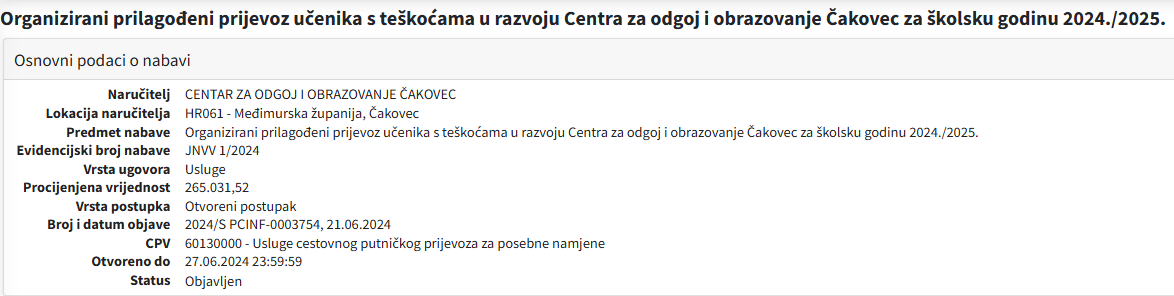 